附件1中国科学院计算机网络信息中心地址：北京市海淀区中关村南四街4号中科院软件园2号楼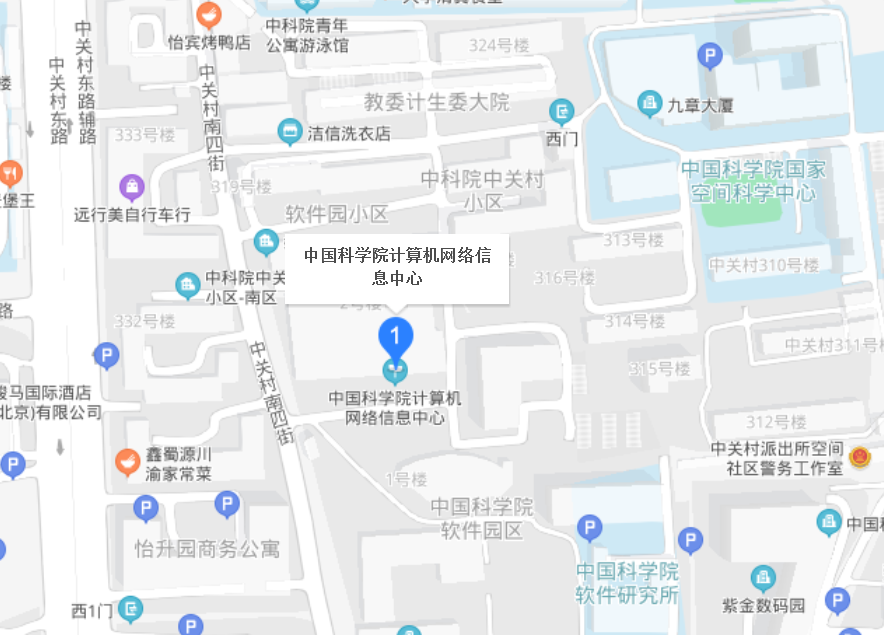 